Gesundheitsfragebogen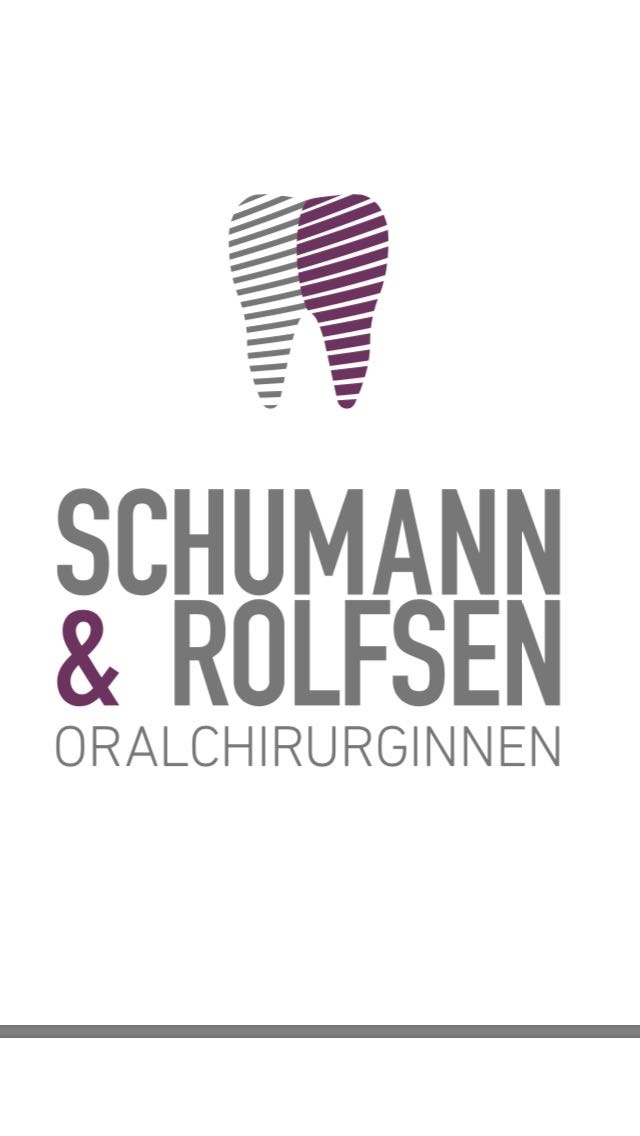 Liebe Patienten und Patientinnen,dieser Gesundheitsfragebogen (Anamnese) unterliegt der ärztlichen Schweigepflicht.Er dient dazu, unsere Behandlung Ihrem Gesundheitszustand anzupassen und ist daher bitte vollständig auszufüllen. Sollten Sie Fragen haben, dann helfen wir Ihnen gerne weiter.Name, Vorname:  Hauptversicherter: Geburtsdatum:  Geburtsort: Straße, Postleitzahl und Ort: Telefon-/ Mobilnummer: E-Mail-Adresse:  Körpergröße: Beruf:  Körpergewicht: Krankenkasse:  NUR FÜR PRIVATPATIENTEN: Beihilfe: 	ja  nein Zahnarzt/Überweiser: 	 Kieferorthopäde:  Hausarzt: Gibt es einen gesetzlichen Vertreter?   ja  nein       Ist ein Pflegegrad vorhanden? Welcher?	ja  nein Falls Sie einen Medikamentenplan, Allergie-, Marcumar-, Herz-Pass o.ä. besitzen, zeigen Sie diesen bitte an der Anmeldung vor! Haben Sie die bisherigen (zahn-)ärztlichen Behandlungen gut vertragen?	ja  nein Wenn nein, warum nicht? Wurden Sie in den letzten 6 Monaten im Bereich Mund/Kiefer/Gesicht geröntgt?	ja  nein Wurden Sie schon einmal im Bereich Mund/Kiefer/Gesicht operiert?	ja  nein Wenn ja, was / wann? Rauchen Sie? ja  nein 	Nehmen Sie Drogen/Alkohol? ja  welche: 	nein Nehmen Sie täglich/wöchtlich/monat. Medikamente/Spritzen ein (z.B. Blutdruck, Pille etc.)?	ja  nein Wenn ja, welche:  Nehmen Sie eines der folgenden Medikamente ein? (wenn ja, bitte unterstreichen Sie diese)	ja  nein 
Blutverdünner (z.B.: Marcumar®, Plavix®, ASS®, Clopidogrel®, Pradaxa®, Xarelto®, Eliquis®, Lixiana®, Aggrenox®, Efient®, Brilique®, Godamed®, Iscover®, Prasugrel®, Aspirin Protect) andere:
Bisphosponate (z.B.: Zomenta®, Actonal®, Fosamax®, Denosumab®, Alendronsäure), andere: Leiden oder litten Sie an einer der folgenden Beeinträchtigungen? 	Bitte unterstreichen Sie!Entwicklungsstörungen / Behinderung	ja  nein (z.B. Störung der Sprache oder motorischen Funktion, Autismus, Rett-Syndrom, geistige Behinderung, Asperger-Syndrom)Herzerkrankungen / Herzoperationen	ja  nein (z.B. Herzinfarkt, Angina Pectoris, Herzklappenerkrankung/ -ersatz, Herzschwäche, Herzrhythmusstörungen, Herzschrittmacher, Stent, Bypass, künstliche Herzklappe, Vorhofflimmern)Kreislauf- und Gefäßerkrankungen	ja  nein 
(z.B. zu hoher / zu niedriger Blutdruck, Krampfadern, Thrombose, Embolie, Schlaganfall)Blutgerinnungsstörungen	ja  nein 
(z.B. Blutarmut, Blutverdünnung, angeborene Bluterkrankungen, Hämophilie)Lungen- und Atemwegserkrankungen 	ja  nein 
(z.B. Atemnot beim Treppensteigen (COPD), Asthma, allergisches Asthma, chronische Bronchitis,
chronische Sinusitis, Pneumothorax, gestörte Atemreflexe, Schlafapnoe)Lebererkrankungen	ja  nein 
(z.B. Leberverfettung, Leberverhärtung, Leberentzündung)Ansteckende Krankheiten	ja  nein 
(z.B. AIDS/HIV, Hepatitis (Gelbsucht), Tuberkulose)Nieren- und Harnwegserkrankungen	ja  nein 
(z.B. eingeschränkt Nierenfunktion, Nierentransplantation, Prostata, Dialyse- welche Tage: )Erkrankung des Verdauungstraktes	ja  nein 
(z.B. Magenerkrankungen, chronische Darmerkrankungen (Morbus Crohn, Colitis ulcerosa), Ileus)Stoffwechselerkrankungen	ja  nein 
Zuckererkrankungen/Diabetes, Schilddrüsenerkrankungen, Osteoporose, Knochenerkrankung)Augenerkrankungen	ja  nein 
(z.B. Grüner Star (Glaukom), Grauer Star (Katarakt), kürzlich Augenoperationen)Nervenleiden	ja  nein 
(z.B. Epilepsie, Depression, Multiple Sklerose o.ä.)Allergien / Überempfindlichkeiten	ja  nein 
Wenn ja, welche: Sonstige, nicht aufgeführte Erkrankungen oder Operationen	ja  nein 
z.B. Krebserkrankungen, Unfälle, schwere Verletzungen, Chemo- oder Strahlentherapie), künstliche Gelenke, Organtransplantation, trockene Alkoholiker, RheumaWenn ja welche: Haben Sie besondere Behandlungswünsche?	ja  nein 
Wenn ja, welche: Für unsere Patientinnen: Besteht eine Schwangerschaft?	ja 0 SSW: 	nein 	Stillen Sie?	ja  nein Ich habe den Gesundheitsfragebogen nach bestem Wissen und gewissenhaft beantwortet.Alle Personenbezogenen Daten werden gesetzlich 10 Jahre gespeichert und nach Auslauf der Zeit gelöscht. Ich stimme zu, dass medizinische Berichte und Kostenvoranschläge an meinem Überweisenden Arzt weitergeleitet werden dürfen.Datum: Bremen, 	Unterschrift: 